Q#1 : Table oral.           /5                                                                                                                                    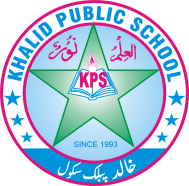 Q#2 : Circle the correct option.      /10                                                                                                            _______ is the smallest 5- digits number.1000.                     ii )    90,000.                    iii)  10,000There is no symbol to represent in Roman numerals.0.                          ii).      1.                              iii).  10 We start adding fromLeft to right.        ii ) top to bottom.           iii). Right to bottom  8362  - 5221= 3141.                    ii ) 3241.                            iii) 3041 2 times  0 is equal to 2.                          ii) 20.                                  iii) 0 How many legs do 15 octopus have?150.                       ii) 120.                                iii) 210 16 × 7 =  124.                      ii) 112.                                iii) 72When we divide 93 by 3 we get 21.                        ii). 31.                                 iii) 327 ×9= 53.                        ii) 63.                                  iii) 36DDivide 52 candies b/w 2 children .How many candies will each child get?  24.                        ii) 25.                                  iii)26   Q#3 Arrange the number in ascending and descending order.        /2                                                            844,          804,         840   Ascending order: _____________________  Descending order:____________________Q#4  Compare and write. < ,> ,=  in the blanks.                                                                                 /5562 ______ 526988______ 889134 _____134654_____754584_____485Q#5 Solve the following                                                                                                                  /32378 + 1401 =7630 – 1244=Subtract mentally.     39 – 12 Q#6. Define the following.                                                                                                                  /51.Define product:       __________________________________________________________________________________________________________________________________________________________2.Even number_____________________________________________________________________________Q#7 Solve the following.                                                                                                                     /10  9  5.                                                        ii ).     6  2×     5                                                                   ×  7                _____________                                        _______________ iii )    99 ÷ 3 =______________                           iv) .       48 ÷ 4= ___________               V) 25÷ 5= ____________Q#8 : Divide 39 bananas into 3 groups.      /4                                                                                                            393 Q#9:  A tricycle has 3 wheels .How many wheels are there on 33 tricycles altogether?       /6                       